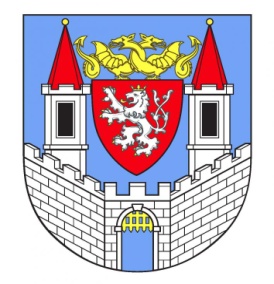 Konané: dne 09. 01. 2018 v zasedací místnosti radnice města Kolína (Karlovo náměstí 78, Kolín)Přítomni:Milada Mikešková, Marie Patočková, Božena Vaňková, Jana Turková, Olga Němečková, Marika Věříšová, Alena Táborová, Marta Melicharová, Olga Jägerová, Hana Balšánková, Lenka Synková, Ivanka Šťastná, Omluveni: Bc. Martina Hladíková, DiS., Soukupová Dagmar, PhDr., Andrea Zápotočná, Sylva Hrnčířová, Marta Melicharová, Jitka Vítková, Lenka ZáhorováHosté:Kroupová Monika, DiS. – referentka OSVZ, Mgr. Petr Mach – vedoucí OSVZObsah jednání:Paní Patočková, předsedkyně, přivítala přítomné členky.Pan Mgr. Mach informoval členky o připravovaném výběrovém řízení na balíčky a důvodech jeho realizace. Předložil přítomným členkám obsah balíčku, který by šel do návrhu výběrového řízení a požádal je o zpětnou vazbu -  vznikla debata, z které nakonec nevzešel podnět ke zcměně. Než toto bude dořešeno, platí stávající praxe. Balíčky i nadále zůstávají v hodnotě 250,-Kč, přání jsou k dispozici i nadále na podatelně.Paní Kroupová opětovně informovala členky, kdy je možné proplácení účtů za balíčky: PO a ST 8:00 – 11:00, 13:00 – 17:00 nebo po domluvě.V roce 2017 členky navštívily 703 seniorů (což je o 524 jubilantů více než za rok 2016) a popřály 8 manželským párům k výročí svatby. U svateb i nadále platí, že se oslavenci či jejich rodinní příslušníci musí sami přihlásit. Vítání občánků – celkem bylo pozváno 208 dětí. Členky byly informovány o vzrůstajícím věku vítaných miminek a seznámeny s odpoledním vítáním v týdnu.  Pro miminka je vždy připraven pamětní list, dřevěné kostky s českým motivem Krtečka (+ logo města Kolín), knížka dětských říkadel, jídelní miska a lžička pro děti (ve dvou barvách) a pro maminku kytička. Ve spolupráci s odborem školství je zajišťováno kulturní vystoupení dětmi z MŠ a ZŠ. Pro děti a paní učitelky je vždy zajištěna malá odměna – sladkosti, kytička, pexeso… Vítání občánků zajišťují členky komise.Paní Kroupová oznámila, že je připravován návrh na zvýšení odměn. Dále požádala členky, aby při návštěvách seniorů informovaly o možnosti zažádat o Příspěvek na péči a o dalších možnostech pomoci. RůznéVe spolupráci s OSVZ připravit do Zpravodaje informaci pro manžele s trvalým pobytem v Kolíně, kteří mají v letošním roce zlatou, briliantovou nebo diamantovou svatbu.Zapsala: 15. 01. 2018, Marie Patočková – předsedkyně Komise pro občanské záležitosti